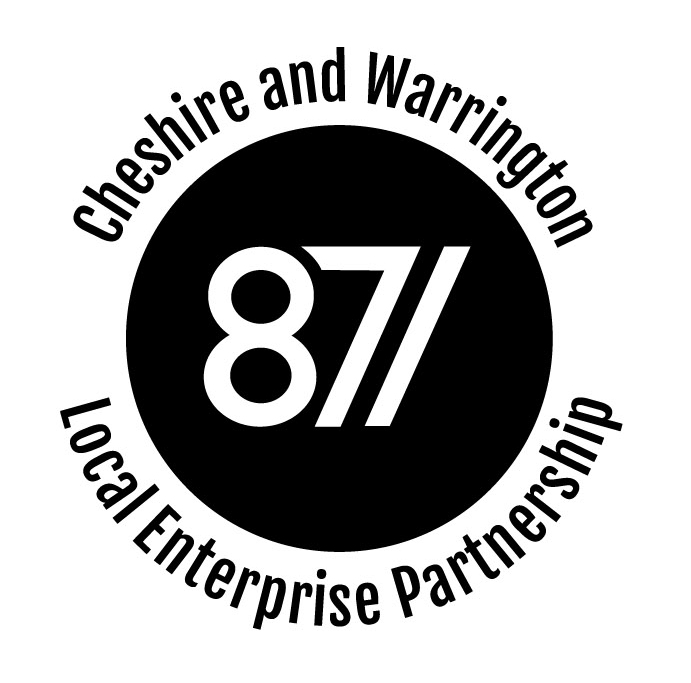 Cheshire and Warrington Local Enterprise PartnershipOverview and Scrutiny CommitteeDate: Thursday 7 June 2018Time: 3.00pmVenue:  Wyvern House, The Drumber, Winsford, CW7 1AHChair: Councillor Ben Powell (Cheshire West and Chester Council)Membership: Anne Boyd, Guy Butler, Carol Thompson, Councillor John Kerr-Brown (Warrington Borough Council) and Councillor Harold Davenport (Cheshire East Council).Officer Contact: Bryan Magan, Head of Democratic and Member Services, Warrington Borough Council, Tel: 01925 442120, E-mail: bmagan@warrington.gov.uk, or Julian Joinson, Principal Democratic Services Officer, Warrington Borough Council, Tel: 01925 442112, E-mail: jjoinson@warrington.gov.uk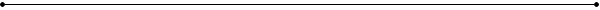 AGENDAAgenda ItemAgenda ItemLeadTimingsOpen Meeting - Items during the consideration of which the meeting is expected to be open to members of the public (including the press)Open Meeting - Items during the consideration of which the meeting is expected to be open to members of the public (including the press)Open Meeting - Items during the consideration of which the meeting is expected to be open to members of the public (including the press)Open Meeting - Items during the consideration of which the meeting is expected to be open to members of the public (including the press)1Apologies for AbsenceChair3.00pm2Declarations of InterestChair-3Minutes of the Meeting held on 1 March 2018Chair3.05pm4Issues arising from the Training Session held on 16 April 2018Chair3.10pm5Review of Private Sector Engagement – Scoping DocumentChair3.20pm6Work ProgrammeChair4.00pm7Future Meeting Dates (3pm at Wyvern House)6 September 20186 December 20187 March 2019Chair4.15pm